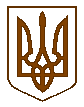 УКРАЇНАБілокриницька   сільська   радаРівненського   району    Рівненської    областіВ И К О Н А В Ч И Й       К О М І Т Е ТПРОЕКТ РІШЕННЯвід  05 січня  2018  року                                                                                                                                                     Про дозвіл на газифікаціюжитлового будинку	Розглянувши  заяву гр. Сидорчука Василя Васильовича про дозвіл на газифікацію житлового будинку в с. Антопіль, керуючись ст. 30 Закону України «Про місце самоврядування в Україні», виконавчий комітет Білокриницької сільської радиВ И Р І Ш И В :Дати дозвіл на газифікацію житлового будинку гр. Сидорчук В.В. в                    с. Антопіль  по вул. Молодіжна, 35.Зобов’язати гр. Сидорчук В.В.  виготовити відповідну проектну документацію та погодити її згідно чинного законодавства.Після будівництва газопроводів передати їх безкоштовно на баланс ПАТ «Рівнегаз Збут».Сільський голова 		                                                                  Т. Гончарук